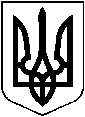          УКРАЇНАХМІЛЬНИЦЬКА МІСЬКА РАДА			Вінницької області	       Р І Ш Е Н Н Я  №1606 від «14» серпня 2018 року                                           	                       52  сесія міської ради                                                                                                                                            	                                                                                                                        7 скликання Про внесення змін до рішення 3 позачергової сесії міської ради 7 скликання від 04.12.2015 р. № 25« Про Порядки використання коштів міського бюджету, передбачених на фінансування Міської програми розвитку культури та духовного відродження у м. Хмільнику на 2016-2018 роки, зі змінами	З метою реалізації заходів Міської програми розвитку культури та духовного відродження у м. Хмільнику  на  2016-2018  роки, затвердженої  рішенням 3 позачергової  сесії міської ради 7  скликання від 04 грудня  2015  року № 24,  зі змінами, відповідно до ст. ст. 2, 20, 91 Бюджетного кодексу України,  керуючись ст.26, 59 Закону України «Про місцеве самоврядування в Україні», міська рада В И Р І Ш И Л А:1.Внести наступні зміни до рішення 3 сесії міської ради 7 скликання від 04.12.2015 р. № 25« Про Порядки використання коштів міського бюджету, передбачених на фінансування Міської програми розвитку культури та духовного відродження у м. Хмільнику на 2016-2018 роки, зі змінами»,доповнивши його Додатком №8 (додається).2. Виконавчому комітету Хмільницької міської ради,  як головному розпоряднику коштів, при фінансуванні Міської програми розвитку культури та духовного відродження у м. Хмільнику на    2016-2018 роки (зі змінами) керуватись затвердженим пунктом 1. цього рішення .3.Відділу організаційно-кадрової роботи Хмільницької міської ради у документах постійного зберігання  (3 сесії міської ради 7 скликання від 04.12.2015 р. № 25) зазначити факт внесення змін до відповідного рішення.4.Контроль за виконанням цього рішення покласти на постійну комісію міської ради з питань планування, бюджету, економічного розвитку та підприємництва (Кондратовець Ю.Г.).      Міський голова                                                                    С. Б. Редчик                                                                                                                                      Додаток 8до рішення 52 сесії Хмільницької міської ради 7 скликання № 1606від 14 серпня 2018 рокуПОРЯДОКвикористання коштів міського бюджету, передбачених для КПНЗ Хмільницька школа мистецтв в рамках виконання заходів Міської програми розвитку культури та духовного відродження у м. Хмільнику на 2016-2018 роки1. Цей Порядок визначає механізм використання коштів міського бюджету, які спрямовані на фінансування пунктів 4.1, 5.1, 5.2, 5.3, 5.4, 5.5, 5.6  розділу 6 «Напрямки діяльності та заходи Міської програми розвитку культури та духовного відродження у м. Хмільнику на 2016-2018 роки» (зі змінами).2.	Головним розпорядником коштів з виконання заходів Програми, за винятком пункту 6 розділу 6,  є виконавчий комітет Хмільницької міської ради,виконавцем заходів КПНЗ Хмільницька школа мистецтв.3.  Обсяг видатків встановлюється рішенням Хмільницької міської ради про бюджет на відповідний рік.4. Фінансування, передбачених Програмою та визначених пунктом 1 цього Порядку, здійснюється головним розпорядником коштів за наступними видами витрат :- участь у творчих конкурсах, фестивалях,оглядах різних рівнів солістів та творчих колективів,учнів – художників школи мистецтв (оплата транспортних послуг);- капітальний ремонт концертно-виставкової зали КПНЗ Хмільницька школа мистецтв в м. Хмільнику Вінницької області (з виготовленням ПКД);- капітальний ремонт коридорів та сходових маршів КПНЗ Хмільницька школа мистецтв в м. Хмільнику, Вінницької області (з виготовленням ПКД); - реконструкція внутрішньої вбиральні КПНЗ Хмільницька школа мистецтв (з виготовленням ПКД та проведенням її експертизи);- придбання, ремонт та реставрація музичних інструментів;-придбання сценічних костюмів для школи мистецтв;- отримання Сертифікату, який видається при прийнятті в експлуатацію завершеного будівництва об’єкту «Реконструкція внутрішньої вбиральні КПНЗ Хмільницька школа мистецтв по вул. Літописна, 7 , в місті Хмільник, Вінницької області»5. Виконавець заходів КПНЗ Хмільницька школа мистецтв здійснює розрахунки після укладання відповідних угод та підписання документів про отримані послуги та придбані товари.6. Фінансування видатків з міського бюджету здійснюється відповідно до Порядку казначейського обслуговування місцевих бюджетів, затвердженого наказом Міністерства фінансів України від 23.08.2012 року №938 (зі змінами), та Порядку реєстрації та обліку бюджетних зобов'язань розпорядників бюджетних коштів та одержувачів бюджетних коштів в органах Державної казначейської служби України, затвердженого наказом Міністерства фінансів України від 02.03.2012  року №309 (зі змінами) та порядку фінансування головних розпорядників, розпорядників та одержувачів коштів  міського бюджету, затвердженого рішенням виконавчого комітету  міської ради від 26.04.2017 р. № 166.7. Складання та подання фінансової звітності про використання бюджетних коштів, а також контроль за їх цільовим та ефективним витрачанням, здійснюються головним розпорядником коштів в установленому законодавством порядку.	Міський голова                                                                  С. Б. Редчик 